MODELO DE REGISTRO DE ITENS DE AÇÃO                                       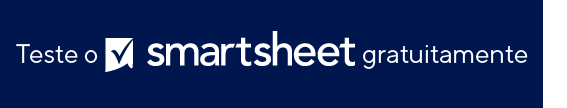 ID DA 
AÇÃODATA DE ABERTURA AÇÃOPRIORIDADEATRIBUÍDO APRAZO 
FINALDATA DE ENCERRAMENTOSTATUS1.0Finalização projetada do cronogramaAltaConcluído2.0Desenvolvimento do Plano de recursosMédiaEm andamento2.1Obter aprovação do líder do departamentoAltaConcluído2.2Novo contratado: AnalistaMédiaEm espera3.0Orçamento do projetoAltaAtrasado4.0Análise de riscos e gerenciamento de riscosBaixaNão iniciado5.0Baixa6.0BaixaAVISO DE ISENÇÃO DE RESPONSABILIDADEQualquer artigo, modelo ou informação fornecidos pela Smartsheet no site são apenas para referência. Embora nos esforcemos para manter as informações atualizadas e corretas, não fornecemos garantia de qualquer natureza, seja explícita ou implícita, a respeito da integridade, precisão, confiabilidade, adequação ou disponibilidade do site ou das informações, artigos, modelos ou gráficos contidos no site. Portanto, toda confiança que você depositar nessas informações será estritamente por sua própria conta e risco.